Стартовал прием заявок в программу «Инициативные инвестиционные проекты для развития муниципальной экономики»ВАРМСУ и Оргкомитет Конкурса «Регионы — устойчивое развитие» запускают программу «Инициативные инвестиционные проекты для развития муниципальной экономики». Инвестиционные проекты могут быть направлены на новое строительство, модернизацию, перепрофилирование или реконструкцию производств. «Президент России в своем послании Федеральному собранию подчеркнул необходимость укрепления муниципалитетов за счет правильно выстроенной экономики, чтобы именно главы муниципальных образований вели активную работу с бизнес сообществом. Надо информировать предпринимателей о тех инструментах и мерах государственной поддержки, которые на сегодняшний день имеются. Эти меры вытекают из национальных проектов, федеральных целевых программ по экономике», - прокомментировал первый заместитель Председателя Правления ВАРМСУ Сергей Дручек. Алгоритмы программы и работа по «типовым» проектам позволяет участникам выйти на более высокий уровень проработки документов, получить более лояльные индикативные условия финансирования проекта и обеспечить прозрачную структуру проверенных контрагентов, а также выйти на экономию времени до 30-45 дней. Работа по проектам ведется в режиме «одного окна» с учетом всех имеющихся мер господдержки/госучастия с привлечением институтов развития федерального и регионального (при наличии) уровней. Заявку на получения финансирования для реализации инвестиционного проекта возможно подать онлайн на почту: info@infra-konkurs.ru (копия заявки: info@varmsu.ru). (Форма заявки) Подача заявок ведётся в период с 01.03. – 30.05. и в период 01.09.-30.11. ежегодно. Процедура отбора и рассмотрения заявок инвестиционных проектов ведётся согласно методическим рекомендациям, которые указаны в презентации (Презентация). Узнать подробнее о программе и задать вопросы можно по телефону: 8-910-512-82-71 (Первый заместитель Председателя Правления Всероссийской ассоциации развития местного самоуправления Сергей Дручек, куратор программы от ВАРМСУ). Контактное лицо со стороны Организационного комитета Конкурса, ответственное за взаимодействие с субъектами РФ и при возникновении вопросов – Беличенко Анна Сергеевна, 8-926-631–74–71, 8-800-775–10–73, belichenko@infra-konkurs.ru.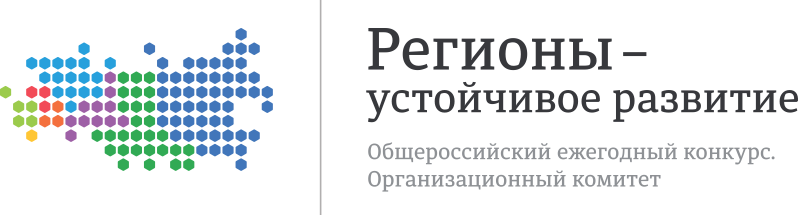 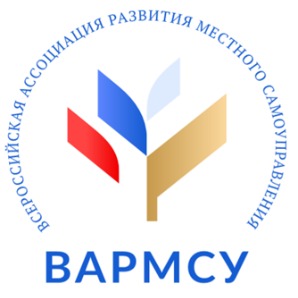 З А Я В К А    НА    У Ч А С Т И Е В ЕЖЕГОДНОЙ ОБЩЕСТВЕННОЙ ПРЕМИИ «РЕГИОНЫ – УСТОЙЧИВОЕ РАЗВИТИЕ»Все поля подлежат заполнениюРуководитель организации _______________________    	подпись__________________ М.П.ВНИМАНИЕ!Заявку необходимо направить в 2-х форматах: ХХХ.docх и ХХХ.pdf(отсканированный вариант с подписью и печатью)Приложение №4ФОРМА ПРЕДОСТАВЛЕНИЯ ИНФОРМАЦИИ В ЦЕНТРАЛЬНЫЙ ИСПОЛНИТЕЛЬНЫЙ КОМИТЕТВСЕРОССИЙСКОГО СОВЕТА МЕСТНОГО САМОУПРАВЛЕНИЯ I. КАРТОЧКА ОРГАНИЗАЦИИI. КАРТОЧКА ОРГАНИЗАЦИИI. КАРТОЧКА ОРГАНИЗАЦИИ1Полное наименование юридического лица2Краткое наименование юридического лица3ИНН/КПП4ОГРН5Юридический адрес6Расчетный счет7Наименование банка:8Кор. счет банка:9БИК10Руководитель организации (ФИО полностью и должность)11Телефон  организации (с указанием кода города): 12Адрес интернет-сайта организации13Электронная почта юридического лица II. ИНФОРМАЦИЯ О ПРОЕКТЕII. ИНФОРМАЦИЯ О ПРОЕКТЕII. ИНФОРМАЦИЯ О ПРОЕКТЕ1Наименование проекта2Краткое описание инвестиционного проекта (суть и преимущества проекта, значимость для региона, конкурентная среда, основные мероприятия предполагаемые при реализации проекта )3Место реализации проекта (субъект РФ, муниципальное образование, город/поселок)  4Форма реализации проекта (отметьте нужный вариант)Форма реализации проекта (отметьте нужный вариант)4Новое строительство/реконструкция4Модернизация4Расширение действующего производства4Покупка бизнеса4Другое5Отрасль проекта (отметьте нужный вариант) Отрасль проекта (отметьте нужный вариант) 5ЖКХ (ВКХ)5Энергетика5Промышленное производство5АПК5Перерабатывающая промышленность5Лесное хозяйство5Строительство жилищных объектов (214 ФЗ)5Строительство коммерческой недвижимости 5Строительство инфраструктурных и соц. объектов5Другая отрасль6Степень готовности проектаСтепень готовности проекта6Идея6Технико-экономическое обоснование6Разработан бизнес-план, рассчитана финансовая модель6Оформлена исходно-разрешительная документация для проектирования6Проведены инженерные, экологические изыскания6Разработана проектно-сметная документация 6Получено положительное заключение экспертизы по проекту и материалам инженерных изысканий6Получено разрешение на строительство6Другое7Информация о строящихся/реконструируемых в рамках проекта объектах недвижимости Информация о строящихся/реконструируемых в рамках проекта объектах недвижимости 7Объект 1 / площадь м2 / себестоимость строительства м27Объект 2 / площадь м2/ себестоимость строительства м27Объект ...8Перечень продукции/услуг, планируемый в рамках реализуемого проекта Перечень продукции/услуг, планируемый в рамках реализуемого проекта 8Наименование продукции/услуг, объем в год, предполагаемая цена реализации 8Наименование продукции/услуг, объем в год, предполагаемая цена реализации8Наименование продукции/услуг, объем в год, предполагаемая цена реализации8Наименование продукции/услуг, объем в год, предполагаемая цена реализации9Планируемый регион сбыта продукции (РФ/ЕврАзЭС/мир)10Планируемое кол-во новых рабочих мест11Информация о земельном участке/объекте недвижимостиИнформация о земельном участке/объекте недвижимости11Собственность 11Аренда / срок 11Индустриальный парк / ТОР/Технопарк11Отсутствует11Другое12Общая сумма проекта, в т.ч.:Итого: _____________ руб.12Оформление исходно-разрешительной документации, технических условий12Затраты на ПСД (стадии «П», «РД»)12Покупка земельного участка/объектов недвижимости12Затраты на СМР (строительные работы)12Затраты на закупку оборудования (включая монтажные работы)12Авто- и спецтранспорт12Оборотные средства12Другое13Сумма ранее понесенных затрат Инициатором проекта для реализации проекта, руб., в том числе: Итого: _____________ руб. 13Оформление исходно-разрешительной документации, технических условий13Затраты на ПСД (стадии «П», «РД»)13Покупка земельного участка/объектов недвижимости13Затраты на СМР (строительные работы)13Затраты на закупку оборудования (включая монтажные работы)13Авто- и спецтранспорт13Прочие расходы14Сумма запрашиваемого финансирования, в том числе: Итого: _____________ руб. 14Покупка земельного участка/объектов недвижимости14Затраты на СМР (строительные работы)14Затраты на закупку оборудования (включая монтажные работы)14Авто- и спецтранспорт14Оборотные средства14Прочие расходы15Срок реализации проекта, летКонтактное данные лица для работы по заявке Контактное данные лица для работы по заявке ФИОТелефоныЭл. ПочтаМесто работыДолжностьВремя к МосквеКомментарии№п/пРЕГИОНГОРОДСКОЙ ОКРУГФИО СОТРУДНИКА, ОТВЕТСТВЕННОГО ЗА ЭКОНОМИЧЕСКИЙ БЛОК в городском округеДОЛЖНОСТЬКОНТАКТНЫЕ ДАННЫЕ (телефон и адрес эл. почты)№п/пССЫЛКА НА РАЗМЕЩЕННЫЙ МАТЕРИАЛ